Equipe 1   Etape1Un premier indice se cache dans le document 301-HEYEquipe 2Etape1Un premier indice se cache dans le document708-LAREquipe 3Etape1Un premier indice se cache dans le documentR-LAPEquipe 4Etape1Un premier indice se cache dans le document 613.7-GENEquipe 5Etape1Un premier indice se cache dans le documentL’étudiant n°428 06/18Equipe 6Etape1Un premier indice se cache dans le documentAlternatives économiques n°378 04/18Equipe 1   Etape2Allez chercher le documentR-LOUEquipe 2Etape2Allez chercher le documentR-SHUEquipe 3Etape2Allez chercher le document510-BROEquipe 4Etape2Allez chercher le documentSciences Humaines n°301 03/18Equipe 5Etape 2Allez chercher le document779-SETEquipe 6Etape2Allez chercher le document913.04-GEREquipe 1   Etape3Allez chercher le documentSciences et vie n°1204 01/18Equipe 2Etape3Allez chercher le documentDada 226 03/18Equipe 3Etape3Allez chercher le documentL’Histoire n°449 07/18Equipe 4Etape3Allez chercher le documentR-FAYEquipe 5Etape3Allez chercher le documentR-MANEquipe 6Etape3Allez chercher le documentR-PLAEquipe 1 étape 4Allez sur la page d’accueil du site du lycée, cliquez sur 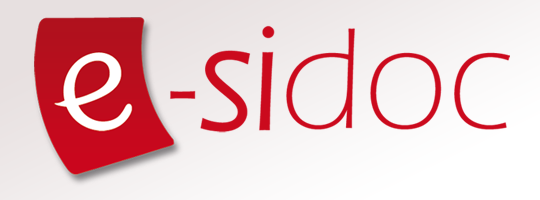 Puis sur « Bienvenue au CDI »A quelle heure ouvre le CDI ?Equipe 2 étape 4Allez sur la page d’accueil du site du lycée, cliquez sur Puis sur « Bienvenue au CDI »A quelle heure ouvre le CDI ?Equipe 3 étape 4Allez sur la page d’accueil du site du lycée, cliquez sur Puis sur « Bienvenue au CDI »A quelle heure ouvre le CDI ?Equipe 4 étape 4Allez sur la page d’accueil du site du lycée, cliquez sur Puis sur « Bienvenue au CDI »A quelle heure ouvre le CDI ?Equipe 5 étape 4Allez sur la page d’accueil du site du lycée, cliquez sur Puis sur « Bienvenue au CDI »A quelle heure ouvre le CDI ?Equipe 6 étape 4Allez sur la page d’accueil du site du lycée, cliquez sur Puis sur « Bienvenue au CDI »A quelle heure ouvre le CDI ?